Библиотеки в силу своих особенностей - открытости, доступности и бесплатности - взяли на себя функции организации досуга населения, открывая свои помещения различным клубам и объединениям по интересам. Творческие любительские объединения читателей: клубы, кружки, студии - прочно вошли в практику библиотечной работы.Клуб - это добровольное объединение группы людей на основе единства цели, задач, интересов. Клубы зачастую объединяют определенные возрастные и социальные категории читателей или группы людей с устоявшимися интересами.Количество членов клуба по интересам может быть различным, оптимальный вариант 10-15 человек. Данное количество способствует поддержанию работоспособности клуба.Типы клубовКлубные объединения можно классифицировать по социально-возрастным признакам и по направлениям деятельности. Первая группа подразделяется на:клубы для ветеранов, инвалидов и людей пожилого возраста;клубы женского общения;молодежные клубы;семейные клубы;клубы для детей и подростков.Вторая группа читательских объединений включает в себя клубы:общественно-политические;военно-патриотические;естественнонаучные;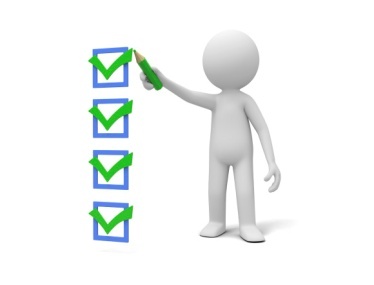 литературно-художественные;нравственно - эстетические;физкультурно-оздоровительные;экологические;краеведческие.Функции клуба по интересам:самообразовательная (обязательное условие работы библиотечных клубов по интересам - продвижение литературы, стимулирование читательской и познавательной деятельности);организация досуга (отдых, способ проведения свободного времени);коммуникативная (межличностное общение).творческая (самовыражение). Наиболее полно выражается в клубах по интересам с элементами самодеятельного творчества. 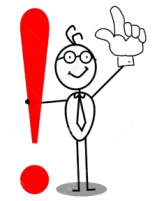 Этапы создания клубов по интересам:Принятие решения о создании Клуба. Инициатива может исходить как от читателей, так и от библиотекарей.Выявление и привлечение читателей к деятельности Клуба.Необходимо собрать как можно больше пожеланий читателей, изучить их интересы, чтобы выявить желаемую проблематику клуба, удобное время работы, формы проведения встреч.Разработка проекта Клуба. Инициативная группа придумывает название, определяет структуру.Информация о создании Клуба в СМИ.Установление творческих контактов, связей с учреждениями, которые могут быть полезны в работе Клуба.Выбор органов управления. На первой организационной встрече решают, кто будет руководить Клубом, кто войдет в его состав, выбирают Совет клуба, председателя.Разработка регламентирующих документов. Обязательно - Устав (Положение), Программа, по желанию - девиз, эмблема, гимн.Разработка основных форм заседаний Клуба. Они должны включать разнообразные формы массовой работы.Планирование работы КлубаДолгосрочный план составляется на год, оперативный - на месяц. При планировании необходимо учитывать обязательное условие работы клуба - продвижение литературы и чтения.Организационная структура клуба:Председатель клуба - это лидер данной группы.Совет клуба - орган самоуправления клуба из числа его членов, отличающихся организационными способностями, особо увлеченных и энергичных людей.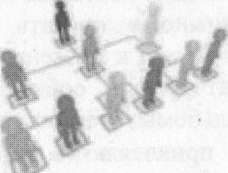 Члены клубаПеречень документации клуба:Устав или Положение;            - Список членов клуба;Программа;	- Фотоматериалы проведенных встреч-заседаний;План работы;	- Сценарии проведенных встреч; «Альбом Клуба» ;Дневник клуба;	- Публикации из СМИ о проведенных встречах.                 Рекомендуемая форма Дневника клуба            Рекомендуемая форма Списка членов клубаСОВЕТЫ  БИБЛИОТЕКАРЯМ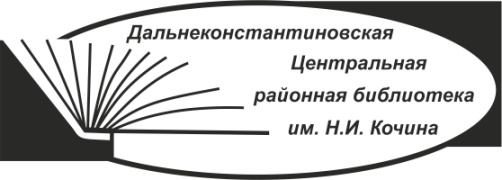 Организационно-методический отдел предлагает:   «Клубы и кружки        при библиотеках»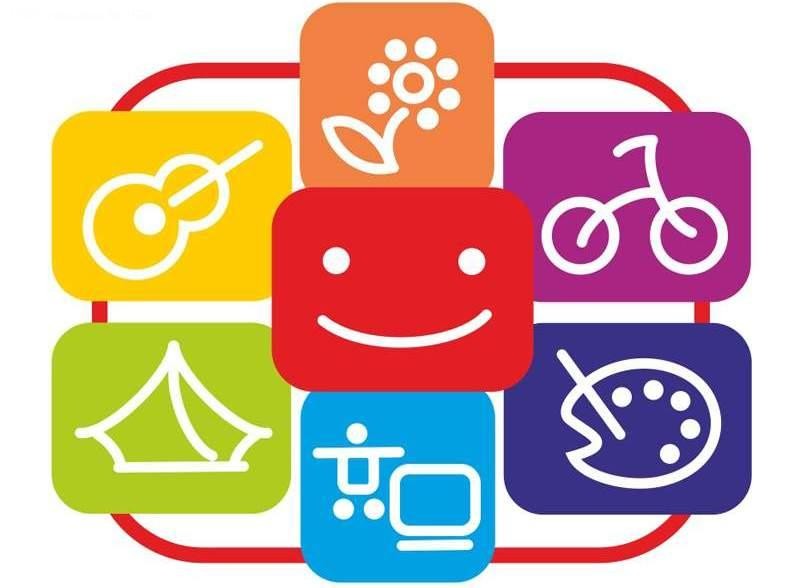 Методическое пособиеД.Константиново2017Дата проведенияФорма и название мероприятияКоличество присутствующихКраткое описание и анализ проведенного мероприятия (положительные стороны и недостатки)№ФИОГодрожденияОбразованиеМесто учёбы, работыДомашнийадрес,телефонОтветственный за постоянное поручение